Einladungfür die Kinder der Rappelkiste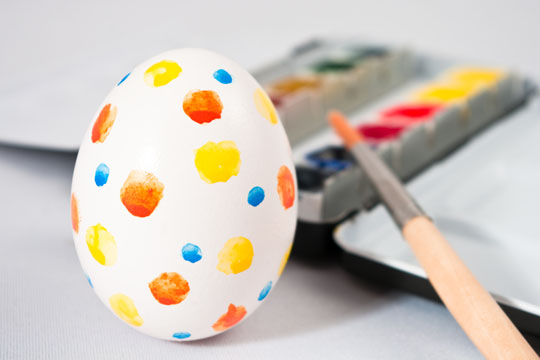 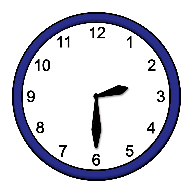 Wann?Samstagum 14:30 Uhr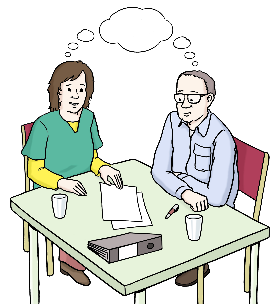 Wo?Esszimmer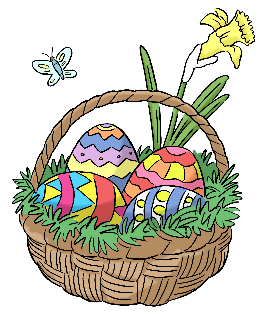 Was?Ostereier bemalen